IFA ou substância ativaFazer uma breve descrição do IFA ou substância ativa. Por exemplo: nome do IFA, características físico-químicas e biológicas. Categoria do medicamentoInformar se o medicamento é sintético, biológico, fitoterápico ou radiofármacoClasse terapêuticaInformar a classe terapêutica do medicamentoVia de administraçãoInformar as vias de administração estudadas e pretendidasNeste item, pode-se também informar as formas farmacêuticas e dosagens do medicamento experimental. Por exemplo: comprimido revestido de 10 mg para administração via oral e grânulos para suspensão oral de 5 mg.Mecanismo de açãoInformar brevemente o mecanismo de ação e explicitar se o mecanismo é inovador.  Enviar uma justificativa técnica para este desenvolvimento clínico deste medicamento.Indicações a serem estudadasInformar as indicações terapêuticas do medicamento experimental que têm sido estudadas e as que se pretende avaliar neste desenvolvimento clínico. Objetivos gerais e a duração planejada para o desenvolvimento clínicoInformar os objetivos gerais do desenvolvimento clínico e enviar uma justificativa técnica para este desenvolvimento clínico deste medicamentoInformar a duração prevista para o desenvolvimento. Por exemplo: A duração estimada do desenvolvimento clínico está prevista para 2025.Nesta seção, também pode ser informado se o medicamento já foi encaminhado para a área de registro da Anvisa e para quais indicações/formas farmacêuticas/populações. Nesta seção, também pode ser informado se o medicamento experimental já foi submetido para o registro em outros países e aguarda manifestação de outras agências. Neste caso, informar para quais indicações/formas farmacêuticas/populações houve submissão do registro.Ensaios clínicosLista dos ensaios clínicos finalizados, em andamento, planejadosPreenchimento:Protocolo: informar o código do protocoloStatus: informar se o estudo foi finalizado, está em andamento ou se é planejadoInício: informar a data que o estudo foi iniciado. Se for um estudo planejado, colocar a previsão de início do ensaio clínicoFim: informar a datam que o estudo foi finalizado. Se for um estudo planejado, colocar a previsão de encerramento do ensaio clínicoFase: informar se é fase 1, 2, 3, etcParticipação do Brasil: informar se o estudo foi/está sendo/será conduzido no BrasilDescrição dos ensaios clínicosEnsaios clínicos finalizado ou em andamentoObservação: Se for um ensaio clínico em andamento fora do Brasil, mas que esteja planejado para ser conduzido no Brasil, incluir o estudo em “ensaios clínicos planejados”.Ensaios clínicos planejados8.2.2.1 Ensaio clínico A8.2.2.2 Ensaio Clínico B8.2.2.3 Ensaio Clínico CPreenchimento:Ensaio clínico planejado: informar o código do protocoloParticipação de centros no Brasil: responder se está prevista ou não a participação do Brasil neste ensaio clínicoQuantidade estimada de participantes: informar a quantidade de participantes esperados no estudoStatus: informar a data prevista para o estudo ser iniciado no Brasil e no mundo (se aplicável) e a previsão de términoFase: informar se é fase 1, 2, 3, etcDesenho: pode ser informado o título do estudoObjetivo: incluir, pelo menos, os objetivos primários e secundáriosDesfecho: incluir, pelo menos, os desfechos referentes aos objetivos primários e secundáriosComparador: informar o nome do comparador ativo ou indicar se é placebo (ou placebo + terapia de base) e justificar o racional da escolha do comparador. No caso de estudos abertos, justificar o racional.Posologia do medicamento experimental: informar a dose e esquema de tratamentoPosologia dos comparadores: informar a dose e esquema de tratamentoForma farmacêutica do medicamento experimental: informar a forma farmacêutica utilizada neste ensaio clínicoPopulação: informar o perfil da população (faixa etária, gênero, doença, etc) Hipótese: informar se há hipótese para o ensaio clínico. Se sim, informar qual é a hipótese a ser testadaNúmero de participantes: informar a quantidade de participantes esperados ou recrutados no estudoPlanejamento estatístico: informar, pelo menos, a determinação do tamanho da amostra, descrição das análises de eficácia e de segurança.9) Linha do tempo com todos os ensaios clínicos do desenvolvimento do medicamento.Exemplo: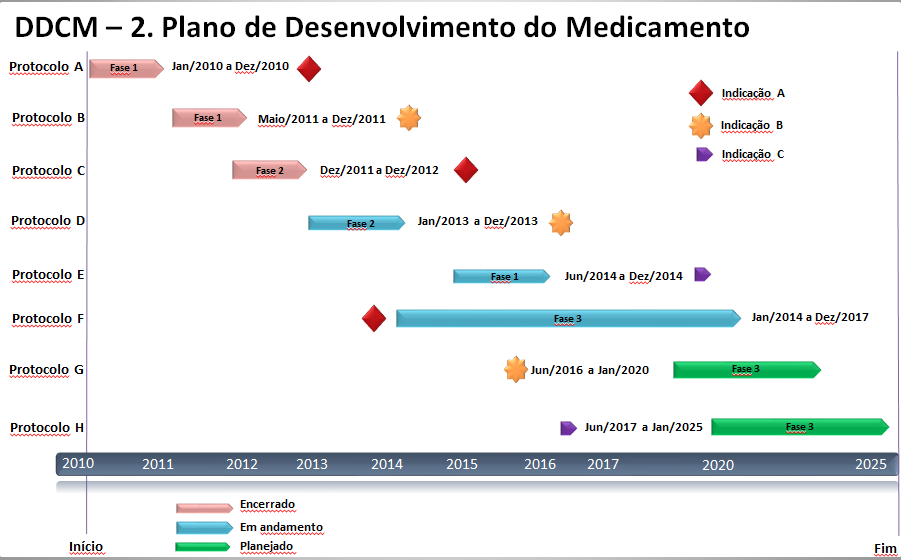 OBSERVAÇÕES GERAIS: O plano deve ser escrito preferencialmente em português.Para cada nova atualização do plano, alterar a versão do documento, destacar as alterações realizadas e enviar um histórico de controle de alterações.Não há necessidade de incluir os resultados dos ensaios clínicos neste documento. Os resultados deverão ser apresentados na Brochura do Investigador.O plano de desenvolvimento é o primeiro documento técnico a ser analisado, pois fornece uma visão geral do DDCM. Desta forma, quanto mais completo e claro é o documento, mas célere será a análise do DDCM como um todo. Outros documentos podem ser referenciados neste documento, porém, a descrição breve de cada item facilita a análise, pois permite verificar de maneira rápida o desenvolvimento clínico do medicamento. Esclarece-se que a Anvisa entende que o Plano de Desenvolvimento é um documento dinâmico, que poderá ser alterado ao longo do desenvolvimento clínico. Entretanto, ainda assim, tais informações são fundamentais para um primeiro momento de análise do DDCM e compreensão da ideia geral do desenvolvimento do medicamento experimental.ProtocoloStatusInícioFimFaseQuantidade de participantesParticipação do BrasilAFinalizado01/01/201020/12/20101NãoEnsaio clínico planejadoCódigo do protocolo: Participação de Centros no BrasilSim (   ) Não (   )Quantidade estimada de participantesStatusFinalizado (  )   Em andamento (  ) FaseDesenhoObjetivosDesfechosComparadoresPosologia do medicamento experimental Posologia dos comparadoresForma farmacêutica do medicamento experimentalPopulaçãoEnsaio clínico planejadoCódigo do protocolo: Participação de Centros no BrasilSim (   ) Não (   )Quantidade estimada de participantesStatusPrevisão de Início global: Previsão de Início no Brasil: Previsão de Término: FaseDesenhoObjetivosDesfechosComparadoresPosologia do medicamento experimentalPosologia dos comparadoresForma farmacêutica do medicamento experimentalPopulaçãoHipótesePlanejamento estatísticoEnsaio clínico planejadoCódigo do protocolo: Participação de Centros no BrasilSim (   ) Não (   )Quantidade estimada de participantesStatusPrevisão de Início global: Previsão de Início no Brasil: Previsão de Término: FaseDesenhoObjetivosDesfechosComparadoresPosologia do medicamento experimentalPosologia dos comparadoresForma farmacêutica do medicamento experimentalPopulaçãoHipótesePlanejamento estatísticoEnsaio clínico planejadoCódigo do protocolo: Participação de Centros no BrasilSim (   ) Não (   )Quantidade estimada de participantesStatusPrevisão de Início global: Previsão de Início no Brasil: Previsão de Término: FaseDesenhoObjetivosDesfechosComparadoresPosologia do medicamento experimentalPosologia dos comparadoresForma farmacêutica do medicamento experimentalPopulaçãoHipótesePlanejamento estatístico